uraDraga učenka, dragi učenec, v vsakdanjem življenju se na vsakem koraku srečuješ z različnimi besedili. Danes se boš naučil/-a, kako besedila ločimo glede na namen, za katerega jih tvorimo.  Najprej preberi razlago učne snovi na tem listu in v powerpoint predstavitvi ter si vse prepiši v zvezek. Če imaš možnost, lahko učni list in elektronske drsnice tudi natisneš in si jih prilepiš v zvezek.Naslov v zvezku: VRSTE BESEDILKaj je besedilo? Besedilo je sporočilo, sestavljeno iz ene ali več povedi, ki so med seboj logično povezane. Besedilo mora biti zaokroženo (vsebinsko in oblikovno povezano), smiselno (jasno izražena tema in namen) in urejeno (slovnično in pravopisno pravilno). Veda, ki preučuje besedila, je besediloslovje. Kako delimo besedila? V vsakem besedilu upoštevamo različne dejavnike: okoliščine, namen, temo, jezik, vrsto prenosnika, zato so besedila lahko (v spodnjo razpredelnico pravilno razvrsti spodnje izraze):UMETNOSTNA, NEUMETNOSTNA; ZASEBNA, JAVNA; URADNA, NEURADNA; ENOGOVORNA, DVOGOVORNA; SUBJEKTIVNA, OBJEKTIVNA; GOVORJENA, ZAPISANANeumetnostna besedila torej glede na namen (funkcijo), za katerega jih tvorimo, ločimo na:PRAKTIČNOSPORAZUMEVALNA            PUBLICISTIČNA                                     URADOVALNA in STROKOVNA BESEDILAZnačilnosti posamezne vrste besedil boš našel/-a v tej predstavitvi: ..\..\..\Downloads\VRSTE BESEDIL.pdfuraNamig, kako si lahko zapomniš poimenovanja vrst besedil: UPS – uradovalna, praktičnosporazumevalna, publicistična, strokovna.  Svoje znanje o vrstah besedil boš utrdil/-a z vajami v DZ, 2. del, in sicer od str. 96 do 103 (do vključno 14 naloge). Lahko narediš tudi 17. nalogo na str. 104 (nadaljuje se še na naslednji strani). Če do DZ dostopaš prek spleta, si odgovore zapisuj v zvezek.Ko boš zaključil/-a z reševanjem, oceni, kako dobro je tvoje znanje o vrstah besedil.Kako ocenjuješ svoje znanje?  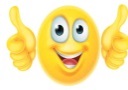 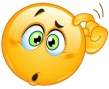 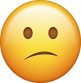 VRSTE BESEDILVRSTE BESEDILKRITERIJGlede na namen in preverljivost podatkovGlede na vrsto prenosnika (vidni, slušni)Glede na število naslovnikovGlede na družbeno razmerje med sporočevalcem in naslovnikomGlede na odzivnost med sporočevalcem in naslovnikomGlede na razodevanje mnenja sporočevalcaPRAKTIČNOSPORAZUMEVALNA, URADOVALNA, STROKOVNA, PUBLICISTIČNAPRAKTIČNOSPORAZUMEVALNA, URADOVALNA, STROKOVNA, PUBLICISTIČNAGlede na funkcijo/namen besedila Razumem, kaj je značilno za praktičnosporazumevalna, uradovalna, publicistična in strokovna besedila.Razumem, v katerih okoliščinah in kako tvorimo praktičnosporazumevalna, uradovalna, publicistična in strokovna besedila.Znam določiti družbeno vlogo sporočevalca in njegov namen.Prepoznam temo in bistvene podatke v neumetnostnem besedilu ter ga obnovim.V besedilu ločim dejstva od sporočevalčevega mnenja in čutenja.Zavedam se, da je v realnem življenju besedilo lahko kombinacija raznih besedilnih vrst.